Спецификация текущей диагностической работы по истории  для 7-х классов.Назначение работы – диагностическая работа проводится в середине учебного года с целью определения уровня знаний обучающихся в 7 классе основной школе. Документы, определяющие содержание тестовой работы.Федеральный государственный образовательный стандарт основного общего образования  (приказ Минобрнауки России от 17 декабря 2010 г. №1897).Основная образовательная программа МБОУ СОШ №156Структура работы.Работа состоит из 5 заданий курса всеобщей истории эпохи нового времени 7 класса. Каждое задание соответствует отдельному универсальному действию и представлено на необходимом и повышенном уровнях.Кодификатор элементов содержанияПеречень проверяемых уменийСистема оценивания заданий и работы в целомНе достиг базового уровня (НБ) – до 49% БУДостиг базового уровня (БУ) – от 50% БУДостиг повышенного уровня (ПУ) – 65% БУ+50% ПУДостиг высокого уровня (ВУ) – 85% БУ+85% ПУВремя выполнения работы – 40 минут18.12.2015    Контрольная  работа по истории за 1 полугодиеучени (-ка,-цы) 7 ______ класса     Вариант 1____________________________________________Задание 1. Умение определять по датам век, эпоху, событие и т.д.Базовый уровень. Отметь на ленте времени цифрами следующие события: 1 - 1492, 2 - 1776, 3 - 1799 гг. Обведи ту из них, которая соответствует установлению диктатуры Бонапарта.Повышенный уровень. Определи, сколько лет отделяет открытие Америки от образования
США    _____________________________________________________________________Задание 2. Умение выделять главное, обобщать. Базовый уровень. Соотнеси понятия и определения.                                                                                       Ответ: 1_______2________3_______Повышенный уровень. Запиши понятие 5 и сформулируй  определение  к понятию 4.Задание 3. Умение выделять причины и следствия, логическую последовательность событий и явлений.Базовый уровень. Из предложенного в таблице перечня выбери и запиши номера причин и следствий исторического процесса раннего Нового времени.                                         Ответ: причины ________________ следствия _______________1. Замена ручного труда машинным в производстве.
2. Изобретение «прялки Дженни».
3. Увеличение городского населения.
4. Превращение промышленной буржуазии в богатейшие слои общества.
5. Изобретение парового двигателя.
6. Передача рабочих профессий по наследству в семьеПовышенный уровень. Какой процесс здесь представлен? Свой вывод объясни.Здесь представлен процесс ____________________________________________________потому что ___________________________________________________________________________________________________________________________________________________________________________________________________________________________________________________________________________________________________Задание 4. Умение выделять главное, обобщать при работе с исторической картой. 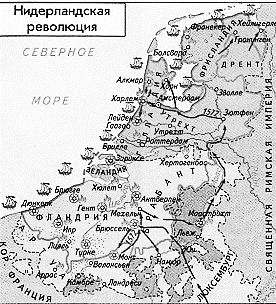 Базовый уровень.  Какие события / процесс иллюстрирует данная карта, назови участников этих событий / процесса____________________________________________________________________________________________________________________________________________________________________________________________________________________________________________________________________________________________________________________________________________________________________________________________Повышенный уровень. Какие исторические последствия имели эти события / процесс (укажи не менее двух)________________________________________________________________________________________________________________________________________________________________________________________________________________________________________________________________________________________________________________________________________________________________________________________________________________________________________________________________________Задание 5. Умение при оценке исторических явлений выявлять гуманистические нравственные ценности. Во времена Великой французской революции якобинцы создали революционный
трибунал, который практически без суда и следствия принимал решения о казни. За годы якобинского террора было казнено 17 тысяч человек, из них настоящие «враги революции» - мародеры, воры, убийцы, шпионы –составили около 0,1 %.Базовый  уровень. Сформулируй свое понимание этого явления на фоне исторической реальности (позиция – современник, очевидец события)________________________________________________________________________________________________________________________________________________________________________________________________________________________________________________________________________________________________________________________________________________________________________________________________________________________________________________________________________________________________________________________________________________________________________________________________________________________Повышенный уровень. Вырази своё отношение к данному явлению данного события с позиций человека XXI века (позиция – потомок, живущий в иных обстоятельствах)________________________________________________________________________________________________________________________________________________________________________________________________________________________________________________________________________________________________________________________________________________________________________________________________________________________________________________________________________________________________________________________________________________________________________________________________________________________Количество баллов:  _______БУ______ ПУ      Выполнено:      _____ % БУ    ____ % ПУ Уровень - не достиг базового / базовый / повышенный / высокий.  Отметка  __________Работа над ошибками____________________________________________________________________________________________________________________________________________________________________________________________________________________________________________________________________________________________________________________________________________________________________________________________________________________________________________________________________________________________________________________________________________________________________________________________________________________________________________________________________________________________________________________________________________________________________________________________________________________________________________________________________________________________________________________________________________________________________________________________________________________________________________________________________________________________________________________________________________________________________________________________________________________________________________________________________________________________________________________________________________________________________________________________________________________________________________________________________________________________________________________________________________________________________________________________________________________________________________________________________________________________________________________________________________________________________________________________________________________________________________________________________________________________________________________________________________________________________________________________________________________________________________________________________________________________________________________________________________________________________________________________________________________________________________________________________________________________________________________________________________________________________________________________________________________________________________________________________________________________________________________________________________________________________________________________________________________________________________________________________________________________________________________________________________________________________________________________________________________________________________________________________________________________________________________________18.12.2015    Контрольная  работа по истории за 1 полугодиеучени (-ка,-цы) 7 ______ класса     Вариант 2____________________________________________Задание 1. Умение определять по датам век, эпоху, событие и т.д.Базовый уровень. Отметь на ленте времени следующие даты: 1 – 1789 г., 2 - 1793 -1794 г., 3 - 1799 г. Обведи на ленте год, когда во Франции установилась якобинская диктатура.Повышенный уровень. Определи, сколько лет назад к власти во Франции пришел Наполеон  ___________________________________________________________________Задание 2. Умение выделять главное, обобщать. Базовый уровень. Определи соответствие понятий и определений.                                                                                                   Ответ: 1_____2_______3_____Повышенный уровень. Запиши понятие 5 и сформулируй  определение  к понятию 4.Задание 3. Умение выделять причины и следствия, логическую последовательность событий и явлений.Базовый уровень. Из предложенного в таблице перечня выбери и запиши номера причин и следствий исторического процесса раннего Нового времени.                              Ответ: причины __________________ следствия __________________1. Рост городов и городского населения.
2. Распространение научных знаний.
3. Активное революционное движение.
4. Формирование гражданского равноправия.
5. Появление фабрик и заводов.
6. Снижение влияния религии на культурную жизньПовышенный уровень. Какой процесс здесь представлен? Свой вывод объясни.Здесь представлен процесс ____________________________________________________потому что ___________________________________________________________________________________________________________________________________________________________________________________________________________________________________________________________________________________________________Задание 4. Умение выделять главное, обобщать при работе с исторической картой. 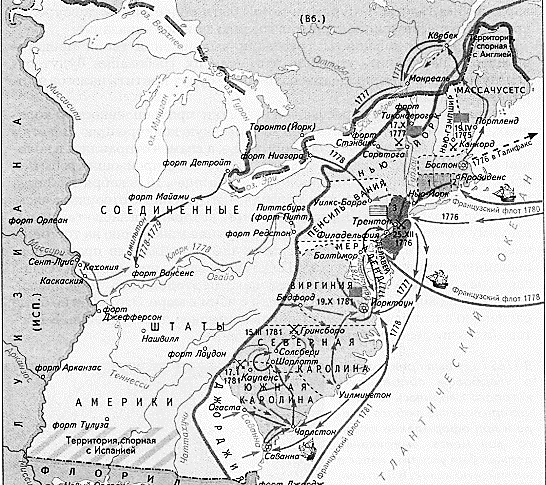 Базовый уровень.  Какие события / процесс иллюстрирует данная карта, назови участников этих событий / процесса________________________________________________________________________________________________________________________________________________________________________________________________________________________________________________________________________________________________________________________________________________________________________________________________________________________________________________________________________Повышенный уровень. Какие исторические последствия имели эти события / процесс (укажи не менее двух)________________________________________________________________________________________________________________________________________________________________________________________________________________________________________________________________________________________________________________________________________________________________________________________________________________________________________________________________________Задание 5. Умение при оценке исторических явлений выявлять гуманистические нравственные ценности. В американских колониях плантаторы-землевладельцы заставляли работать индейцев и негров, обращая их в рабство. Рабы трудились по 18 - 20 часов, кормили их всего дважды в день, любые попытки недовольства и сопротивления подавлялись жесточайшим образом.Базовый  уровень. Сформулируй свое понимание этого явления на фоне исторической реальности (позиция – современник, очевидец события)________________________________________________________________________________________________________________________________________________________________________________________________________________________________________________________________________________________________________________________________________________________________________________________________________________________________________________________________________________________________________________________________________________________________________________________________________________________Повышенный уровень. Вырази своё отношение к данному явлению данного события с позиций человека XXI века (позиция – потомок, живущий в иных обстоятельствах)________________________________________________________________________________________________________________________________________________________________________________________________________________________________________________________________________________________________________________________________________________________________________________________________________________________________________________________________________________________________________________________________________________________________________________________________________________________Количество баллов:  _______БУ______ ПУ      Выполнено:      _____ % БУ    ____ % ПУ Уровень - не достиг базового / базовый / повышенный / высокий.  Отметка  __________Работа над ошибками____________________________________________________________________________________________________________________________________________________________________________________________________________________________________________________________________________________________________________________________________________________________________________________________________________________________________________________________________________________________________________________________________________________________________________________________________________________________________________________________________________________________________________________________________________________________________________________________________________________________________________________________________________________________________________________________________________________________________________________________________________________________________________________________________________________________________________________________________________________________________________________________________________________________________________________________________________________________________________________________________________________________________________________________________________________________________________________________________________________________________________________________________________________________________________________________________________________________________________________________________________________________________________________________________________________________________________________________________________________________________________________________________________________________________________________________________________________________________________________________________________________________________________________________________________________________________________________________________________________________________________________________________________________________________________________________________________________________________________________________________________________________________________________________________________________________________________________________________________________________________________________________________________________________________________________________________________________________________________________________________________________________________________________________________________________________________________________________________________________________________________________________________________________________________________________________№Элементы содержания,  проверяемые заданиями КИМ1Открытие Америки. Образование США. Великая Французская революция.2Реформация. Просвещение. Модернизация. Промышленный переворот. Буржуазная революция. Великая Французская революция. Война за независимость в Америке. Английская революция.3Признаки разрушения аграрного общества. Модернизация. Промышленный переворот.4Нидерландская революция. Война за независимость и образование США.5Процесс колонизации в Америке. Рабовладение. Великая Французская революция. Якобинский террор.Базовый уровень№ заданийПовышенный уровень№ заданийОпределять по датам век, эпоху, событие.1Определять по датам век, эпоху, событие.1Выделять главное, обобщать (систематизировать историческую информацию)2Выделять главное, обобщать (систематизировать историческую информацию)2Выделять причины и следствия общественных явлений3Выделять причины и следствия общественных явлений3Умение выделять главное, обобщать при работе с исторической картой. 4Умение выделять главное, обобщать при работе с исторической картой. 4Выявлять нравственные ценности при оценке исторических явлений5Выявлять нравственные ценности при оценке исторических явлений5УровеньБазовый уровеньБазовый уровеньБазовый уровеньБазовый уровеньБазовый уровеньБазовый уровеньПовышенный уровеньПовышенный уровеньПовышенный уровеньПовышенный уровеньПовышенный уровеньПовышенный уровень№ задания12345всего12345всегоКоличество баллов23322122332212XIVXVXVIXVIIXVIIIXIXXX1. ПротестантизмА. Во Франции времен революции группа горожан – наемных рабочих, мелких ремесленников и торговцев.2. КонгрессБ. Направление в христианстве, появившееся в ходе Реформации.3.СанкюлотыВ. Главный законодательный орган власти в США4. МодернизацияГ. 5. Д.  Коренной переворот в общественной жизни, устраняющий препятствия для развития буржуазных, капиталистических отношений. XIVXVXVIXVIIXVIIIXIXXX1. РеформацияА. Во Франции времен революции наиболее радикальная (решительная) политическая группировка.2. ОгораживаниеБ. Процесс реформирования католической церкви3.ЯкобинцыВ.  Процесс насильственного сгона английских крестьян с земли.4. Промышленный переворотГ. 5. Д.  Эпоха в истории европейской культуры, провозгласившая идеи   естественных прав каждого человека, «общественного договора» и прогрессивного развития человечества к «царству Разума. 